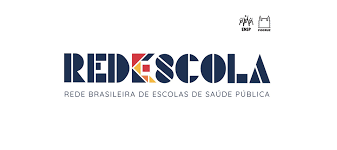 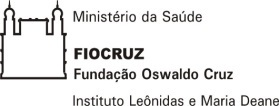 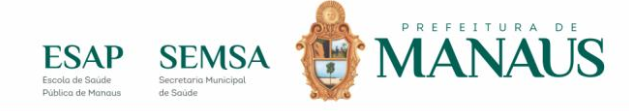 ANEXO IVAUTODECLARAÇÃO – PARTICIPANTE DE VAGA DE COTA: NEGRO (PRETO OU PARDO) OU INDÍGENADECLARO nos termos da legislação em vigor que me identifico como [    ] preto [    ] pardo ou [   ] indígena (ASSINALAR EM QUAL DELAS SE IDENTIFICA) e desejo me inscrever para concorrer às vagas destinadas às ações afirmativas, nos termos estabelecidos nesta Chamada Pública do processo de seleção para ingresso no Curso de Especialização em Saúde Pública. DECLARO, ainda, que as informações prestadas nesta declaração são de minha inteira responsabilidade, estando ciente de que, em caso de falsidade ideológica ou não comprovação da deficiência, ficarei sujeito ao desligamento do curso e às sanções prescritas na legislação em vigor.Finalmente, DECLARO concordar com a divulgação de minha condição de optante por vagas destinadas às ações afirmativas, nos documentos e listas publicadas durante o processo seletivo.Manaus, ........de.............................de 2019______________________________________________                   Assinatura do CandidatoNo caso de indígena: Para comprovação e cumprimento do exigido nesta Chamada Pública, envio em anexo a esta DECLARAÇÃO [    ] cópia do registro administrativo de nascimento e óbito de índios (RANI); OU [    ] declaração de pertencimento emitida pelo grupo indígena assinada por liderança local.Nome do candidato